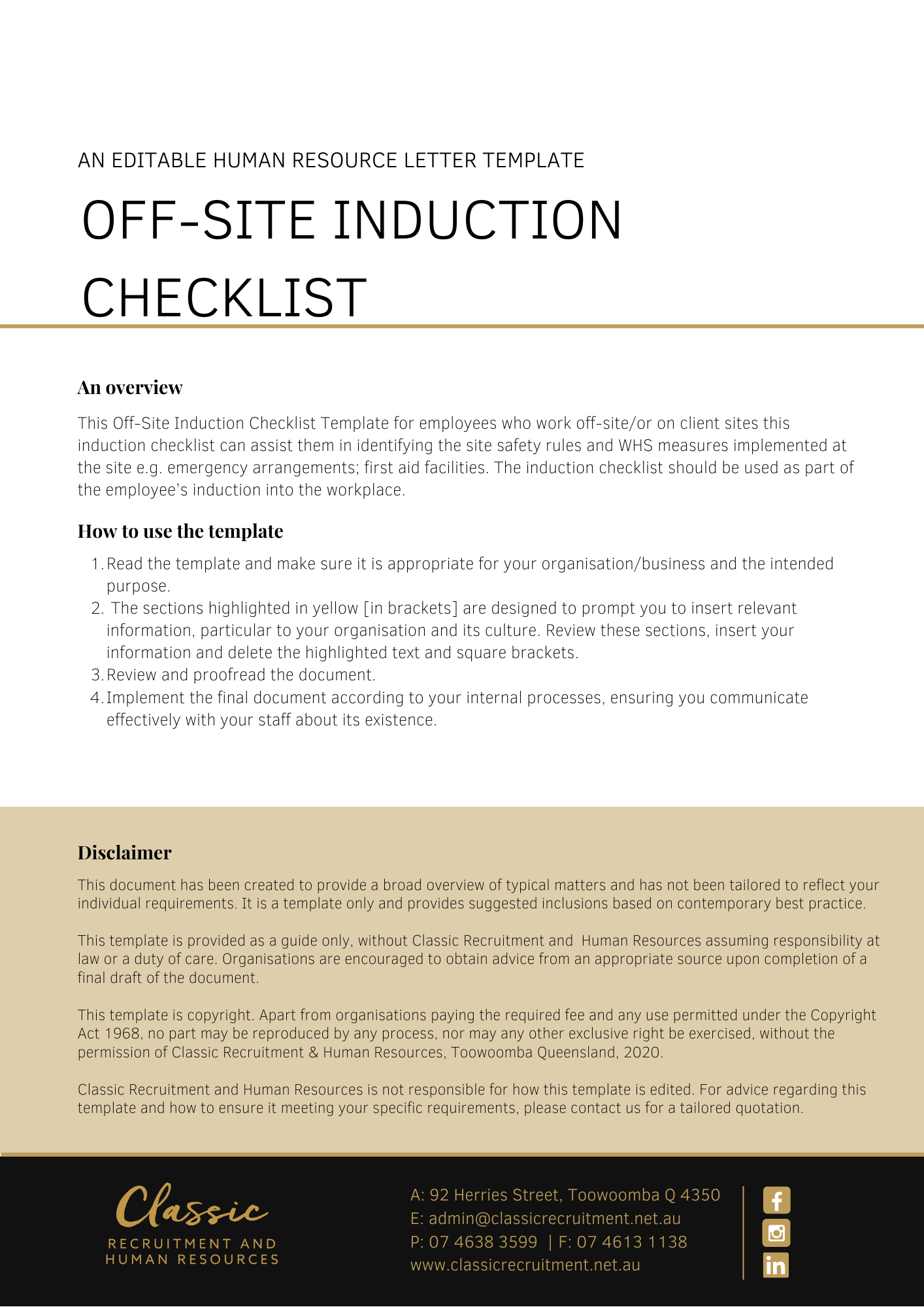 Off-Site Induction ChecklistInstruction: Complete this checklist to identify and assess the risks that employees/workers are exposed to while working off-site. Complete for each site and consult with employees/workers during this process.Return Completed form to: [Insert Position (e.g. CEO/Director/Owner)]Name of person completing the checklist: Date checklist completed: EmployerHost employer [employer of the workplace/site you are working at]Location: Who is the Manager in charge of the workplace you are at for that day?Who is the Manager in charge of the workplace you are at for that day?Who is the Manager in charge of the workplace you are at for that day?Who is the Manager in charge of the workplace you are at for that day?If there is an incident in the workplace or you have WHS concerns, who can you report to?If there is an incident in the workplace or you have WHS concerns, who can you report to?If there is an incident in the workplace or you have WHS concerns, who can you report to?If there is an incident in the workplace or you have WHS concerns, who can you report to?Have you undergone a formal induction into the workplace/site you are currently working at?Have you undergone a formal induction into the workplace/site you are currently working at? YES NOWhere is the first aid kit located in the event of an injury?Where is the first aid kit located in the event of an injury?Where is the first aid kit located in the event of an injury?Where is the first aid kit located in the event of an injury?Is there a register of injuries book where an incident can be recorded?Is there a register of injuries book where an incident can be recorded? YES NOWhere is the assembly point for this workplace/site in the event of an evacuation?Where is the assembly point for this workplace/site in the event of an evacuation?Where is the assembly point for this workplace/site in the event of an evacuation?Where is the assembly point for this workplace/site in the event of an evacuation?Are there evacuation plans and procedures displayed in the event of a fire?Are there evacuation plans and procedures displayed in the event of a fire? YES NOAre you aware of the closest emergency exit to where you are conducting your work activity?Are you aware of the closest emergency exit to where you are conducting your work activity? YES NOHave you completed a risk assessment/inspection of your work area to identify any hazards or risks?Have you completed a risk assessment/inspection of your work area to identify any hazards or risks? YES NOIs the required equipment available and in good working order (eg no frayed electrical leads) to enable you to conduct your work in a safe manner?Is the required equipment available and in good working order (eg no frayed electrical leads) to enable you to conduct your work in a safe manner? YES NOAction required:   [Address all questions that have a NO or unsatisfactory response]Date actions completed: : Date actions completed: : Name:  Position:  Signature:Signature: